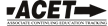 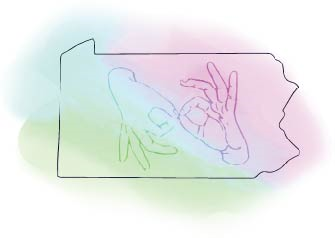 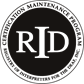 Academic Coursework Activity ReportFor Courses at accredited Colleges and UniversitiesThis activity report must be submitted to the RID Approved Sponsor upon completion of the academic course. A copy of the description of the course and the Institution's transcript or grade report should be attached. The Sponsor will file the paperwork online at www.rid.org for CEU processing at the RID national office.Participant InformationCourse InformationCMP Coordinator SectionName as it appears in RIDRID Member #Email AddressPhone numberRID CEU Cycle End DateCourse TitleName of College or UniversityIs the course calculated as quarter-credit hours or semester-credit hours?Is the course calculated as quarter-credit hours or semester-credit hours?What is the number of credit hours assigned to the course?What is the number of credit hours assigned to the course?Course Start DateCourse End DateAs a CMP participant, I certify that this academic coursework represents a valid and verifiable Continuing Education experience which exceeds routine employment responsibilities.As a CMP participant, I certify that this academic coursework represents a valid and verifiable Continuing Education experience which exceeds routine employment responsibilities.As a CMP participant, I certify that this academic coursework represents a valid and verifiable Continuing Education experience which exceeds routine employment responsibilities.Name printedSignatureDateName of Approved Sponsor:Name of Approved Sponsor:Pennsylvania Registry of Interpreters for the Deaf (PARID)Pennsylvania Registry of Interpreters for the Deaf (PARID)Pennsylvania Registry of Interpreters for the Deaf (PARID)Activity Number:00450045Activity Number:Sponsor CodeSponsor CodeMM/YYAscending within monthWorkshop IDContent Area (select one)Specialty Content Area (select all that apply)General Studies (GS)Professional Studies (PS)Legal Power Privilege and Oppression (PPO)Total number of CEUs to be awarded to participant:1.5 CEU/credit based on a semester session or 1.0 CEU/credit based on a quarter session.1.5 CEU/credit based on a semester session or 1.0 CEU/credit based on a quarter session.As the CMP Approved Sponsor for this Academic Course activity, I have verified successful completion of the course and a grade of “C” (2.0 GPA) or better and the course was taken at an accredited institution recognized by the Council for Higher Education Accreditation (CHEA).As the CMP Approved Sponsor for this Academic Course activity, I have verified successful completion of the course and a grade of “C” (2.0 GPA) or better and the course was taken at an accredited institution recognized by the Council for Higher Education Accreditation (CHEA).As the CMP Approved Sponsor for this Academic Course activity, I have verified successful completion of the course and a grade of “C” (2.0 GPA) or better and the course was taken at an accredited institution recognized by the Council for Higher Education Accreditation (CHEA).Name printedSignatureDate